УКРАЇНАПАВЛОГРАДСЬКА  МІСЬКА  РАДАДНІПРОПЕТРОВСЬКОЇ  ОБЛАСТІ(27 сесія VІІІ скликання)РІШЕННЯвід 30.08.2022р.				                                 №727-27/VІІІПро надання дозволу на складання технічної документації із землеустрою щодо поділу земельної ділянкиКеруючись п.34 ч.1 ст.26 Закону України "Про місцеве самоврядування в Україні",  ст.ст.12,116,123,124 Земельного кодексу України, Законом України "Про землеустрій",                "Про Державний земельний кадастр", розглянувши заяви, міська радаВ И Р І Ш И Л А:1. Надати дозвіл на складання технічної документації із землеустрою щодо поділу земельної ділянки:1.1 Малому приватному підприємству фірмі "АТН-Альфа" (ідентифікаційний код хххххххх), у зв'язку з розподілом земельної ділянки загальною площею 0,0998 га,                                                 на вул.Світличної Ганни,49, кадастровий номер 1212400000:02:028:0054, вид цільового призначення земель (КВЦПЗ) - 03.07 - (для будівництва та обслуговування будівель торгівлі), із земель, які знаходяться в оренді у МПП фірми "АТН-Альфа", землі житлової та громадської забудови на окремі земельні ділянки, а саме:- земельна ділянка №1 площею 0,0086 га (умовно), - земельна ділянка №2 площею 0,0912 га (умовно).1.2 Павлоградській технічній школі Товариства сприяння обороні України (ідентифікаційний код хххххххх), у зв'язку з розподілом земельної ділянки загальною площею 0,4900 га, на вул.Полтавська,129а, кадастровий номер 1212400000:02:035:0023,                           вид цільового призначення земель (КВЦПЗ) - 03.02 - (для будівництва та обслуговування будівель закладів освіти), із земель, які знаходяться в постійному користуванні у Павлоградської технічної школи Товариства сприяння обороні України, землі житлової та громадської забудови на окремі земельні ділянки, а саме:- земельна ділянка №1 площею 0,3524 га (умовно), - земельна ділянка №2 площею 0,1376 га (умовно).2. Зобов'язати розробника землевпорядної документації забезпечити відображення переліку наявних на земельній ділянці обмежень у використанні та земельних сервітутів                       з обов'язковим внесенням до відомостей Державного земельного кадастру.3. Відповідальність щодо виконання даного рішення покласти на начальника відділу земельно-ринкових відносин.4. Загальне керівництво по виконанню даного рішення покласти на заступника міського голови за напрямком роботи.5. Контроль за виконанням рішення покласти на постійну депутатську комісію              з питань екології, землеустрою, архітектури, генерального планування та благоустрою.Міський голова                                                                                                Анатолій ВЕРШИНА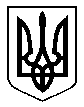 